ГОСТ 15524-70МЕЖГОСУДАРСТВЕННЫЙ СТАНДАРТГАИКИ ШЕСТИГРАННЫЕ ВЫСОКИЕ
КЛАССА ТОЧНОСТИ АКОНСТРУКЦИЯ И РАЗМЕРЫИздание официальное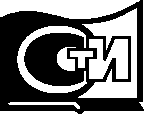 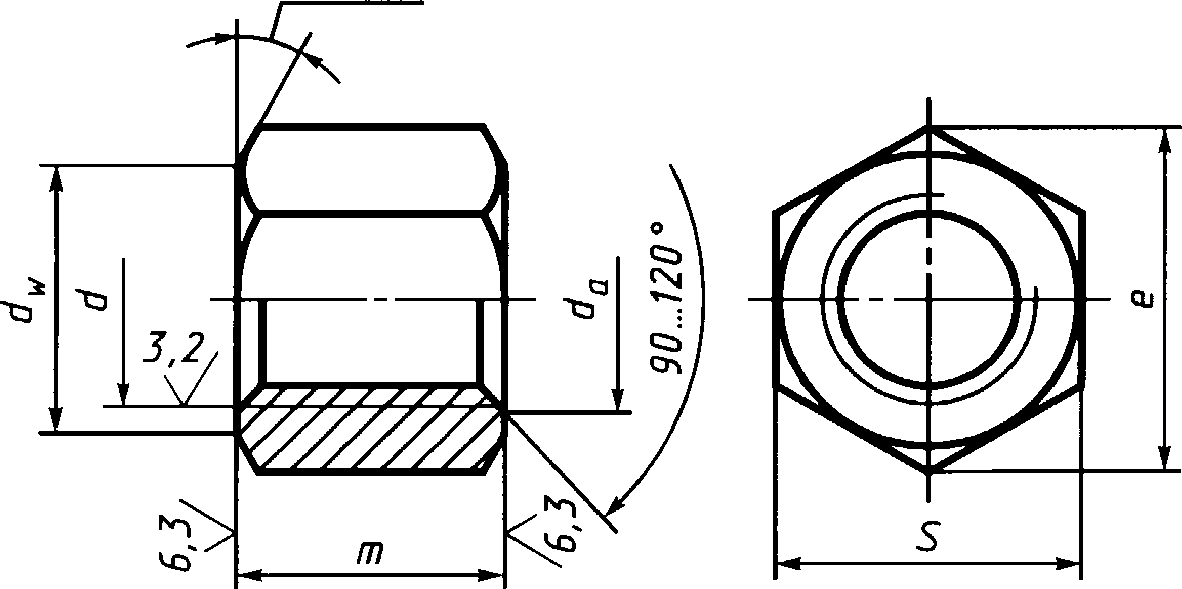 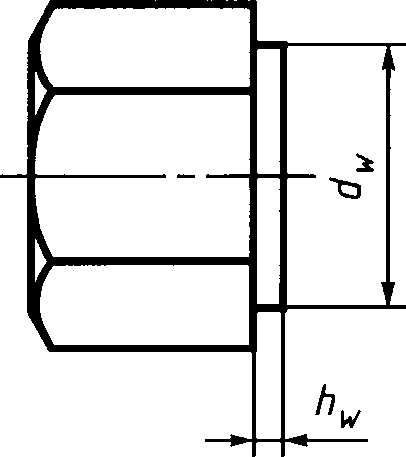 Издание официальное	Перепечатка воспрещена★© СТАНДАРТИНФОРМ, 20106^ТПримечания:Размеры гаек, заключенные в скобки, применять не рекомендуется.Допускается изготавливать гайки с размерами, указанными в приложении 2.Пример условного обозначения гайки исполнения 1 с диаметром резьбы d = 12 мм, с размером «под ключ»
*У= 18 мм, с крупным шагом резьбы с полем допуска 6Н, класса прочности 5, без покрытия:Гака U12-6R5 (SIS) ГОСТ 15524-10То же, с крупным шагом резьбы с полем допуска 6Н, класса прочности 6, из стали марки А12, без покрытия:Гака М11-ШАЩ ГОСТ ШИ-10То же, исполнения 2, с размером «под ключ» 19 мм, с мелким шагом резьбы с полем допуска 6Н, класса прочности 12, из стали
марки 40Х, с покрытием 01 толщиной 6 мкм:ТакаШШЦШНтт ГОСТ 15524-10Резьба - по ГОСТ 24705.(Измененная редакция, Изм. № 2, 4).За. Не установленные настоящим стандартом допуски размеров, отклонений формы и расположе-
ния поверхностей и методы контроля — по ГОСТ 1759.1.36. Допустимые дефекты поверхности гаек и методы контроля — по ГОСТ 1759.3.За, 36. (Введены дополнительно, Изм. № 5).Допускается по соглашению между изготовителем и потребителем изготавливать гайки с номи-
нальным диаметром резьбы от 36 до 48 мм с шагом резьбы 2 мм.(Измененная редакция, Изм. № 2, 5).Технические требования — по ГОСТ 1759.0.(Исключен, Изм. № 2).Масса гаек указана в приложении 1.(Исключен, Изм. № 4).ПРИЛОЖЕНИЕ 1
СправочноеМасса стальных гаек (исполнение 1) с крупным шагом резьбыДля определения массы гаек из других материалов значения массы, указанные в таблице, следует умно-
жить на коэффициенты: 0,356 — для алюминиевого сплава; 1,080 — для латуни.ПРИЛОЖЕНИЕ 1. (Измененная редакция, Изм. № 6, 7, 8).ПРИЛОЖЕНИЕ 2
СправочноеРазмеры в ммПРИЛОЖЕНИЕ 2. (Введено дополнительно, Изм. № 7; измененная редакция, Изм. № 8).ИНФОРМАЦИОННЫЕ ДАННЫЕРАЗРАБОТАН И ВНЕСЕН Министерством черной металлургии СССРУТВЕРЖДЕН И ВВЕДЕН В ДЕЙСТВИЕ Постановлением Комитета стандартов, мер и измери-
тельных приборов при Совете Министров СССР от 18.02.70 № 178Стандарт полностью соответствует СТ СЭВ 5636—86ВВЕДЕН ВПЕРВЫЕССЫЛОЧНЫЕ НОРМАТИВНО-ТЕХНИЧЕСКИЕ ДОКУМЕНТЫОграничение срока действия снято по протоколу № 5—94 Межгосударственного совета по стан-
дартизации, метрологии и сертификации (НУС 11-12—94)ИЗДАНИЕ (февраль 2010 г.) с Изменениями № 2, 3, 4, 5, 6, 7, 8, утвержденными в феврале 1974 г.,
марте 1981 г., июне 1983 г., мае 1985 г., апреле 1987 г., марте 1989 г., июле 1995 г. (НУС 3—74,
6-81, 11-83, 8-85, 7-87, 6-89, 9-95)Номинальный
диаметр резьбы dНоминальный
диаметр резьбы d345681012(14)16(18)20(22)24(27)30364248Шаг резьбыкрупный0,50,70,811,251,51,75222,52,52,5333,549,55Шаг резьбымелкий11,251,251,51,51,51,51,5222333Размер «под ключ» SРазмер «под ключ» S5,578101316182124273034364146556575Диаметр описанной ок-
ружности е, не менееДиаметр описанной ок-
ружности е, не менеео7,78,811,114,417,820,023,926,830,133,537,740,045,651,361,372,683,9iне менее3456810121416182022242730364248ане более3,454,005,756,758,7510,813,015,117,319,421,623,825,929,232,438,945,451,8d, не менееd, не менее5,006,307,209,0011,714,616,619,622,525,328,231,733,638,443,151,561,070,5hне более0,40,40,50,50,60,60,60,60,80,80,80,80,80,80,80,80,80,8Wне менее0,150,150,150,150,150,150,150,150,200,200,200,200,200,200,200,200,250,25Высота тВысота т3,64,86,07,29,612141719222426293236435058НоминальныйТеоретическаяНоминальныйТ еоретическаяНоминальныйТ еоретическаядиаметр резьбымасса 1000 шт.диаметр резьбымасса 1000 шт.диаметр резьбымасса 1000 шт.d, ммгаек, кг =d, ммгаек, кг =d, ммгаек, кг =30,5621219,03024170,0041,1831432,65027232,7051,7981647,17030334,7063,1881869,8136574,7088,2852093,1542930,601014,26022132,90481451,00Номинальный диаметр
резьбы d10121422Размер «под ключ» S17192232Диаметр описанной окруж-
ности е, не менее18,921,124,535,7d , не менее15,617,420,630,0Теоретическая масса
1000 шт. гаек (исполнение 1)
с крупным шагом резьбы, кг ~16,9222,5137,56109,90Обозначение НТД, наНомер пунктаОбозначение НТД, наНомер пунктакоторый дана ссылкакоторый дана ссылкаГОСТ 1759.0-875ГОСТ 1759.3-8336ГОСТ 1759.1-82ЗаГОСТ 24705-20043